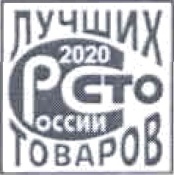 Всероссийский конкурсПрограммы «100 лучших товаров России» 2022 года____Саратовская область______                                                                                                                                   Республика, край, областьФБУ «Саратовский ЦСМ им. Б.А. Дубовикова»                                                                                                                       ФБУ ЦСМЗАЯВКА ПРЕДПРИЯТИЯ НА УЧАСТИЕ В KOHKУPCEПолное наименование предприятия (организации)______________________________________________________________________________Юридический адрес предприятия (организации)__________________________________________________________________Телефон: _____________ факс:________________	E-mail:____________________________ ИНН ____________KПП_____________Количество работающих  _______	чел.                                                                       ФИО (полностью), должность руководителя предприятия (организации)____________________________________________________________________________Дата создания предприятия (число, месяц, год) ____________________________________Наименование (тип, вид, марка) заявляемой продукции/услуги__________________________________________________________________Номинация _______________________________________________________________________Контактное лицо _________________________  Телефон  ____________________________Руководство предприятия (организации) ознакомлено с Положением и финансовыми условиями участия во Всероссийском конкурсе Программы «100 лучших товаров России».Примечание.  Заявка  на участие в конкурсе оформляется  на один вид (тип, марку) или на одну ассортиментную группу конкурсной продукции, изготовленной строго по одному нормативному (ГОСТ, ГОСТ Р, стандарту организации, OCT)  или  техническому документу (ТУ, ТО, рецептура и др.). Одна ассортиментная гpyппa может быть представлена 4 (четырьмя, но не более) типовыми представителями.«____» ______________ 202__г.Должность    _____________________   __________________________подпись				ФИОМ.П.